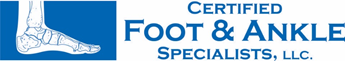 Job Description:  Front Desk (Check-In)This position reports directly to the Office ManagerAlways Greet Patients with a smile, be helpful and polite Answer phones in a timely manner (usually by 3rd ring)Schedule appointments:Always try to make an appointmentNew patients:Collect all patient information necessary over the phone (insurance/ID, phone number, etc.)Encourage patient to go online and print new patient paperwork or come in 15 minutes prior to appointment to fill outEstablished patients:Ensure that all demographic information is correct.  If not, then have patient update.Confirm appointments for next day: Print out schedules/verify insurance is active (primary/secondary)Check-In Patients:Collect ID & Insurance cards/medication lists if anyNew patient paperwork (if not already done)/HIPAA forms to completeEnsure patient information is correctScan all documents into patient’s chartVerify/Collect patient co-pays and post into patient’s accountNotify MA that patient is readyCheck Fax Machine as needed:Disperse any medical paperwork to each physician (MRI/Medication requests, etc.)Scan paperwork into chart once signed by physicianClosing out for the day:Match all payments with end of day report (CC/Cash/Checks)Print out CC reportCopy/paste end of day report into AthenaTraveling to other local offices may required at time to cover shortages. Extra duties as assigned__________________________________                        _______________________Front Desk Check-In						Date